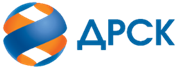 Акционерное Общество«Дальневосточная распределительная сетевая компания»ПРОТОКОЛ № 219/МТПиР-РЗакупочной комиссии по рассмотрению заявок по аукциону в электронной форме на право заключения договора поставки: Автокран на шасси полноприводного автомобиля (ЮЯЭС), лот №2: 28002-ТПИР-ТПИР ОНМ-2020-ДРСК раздел 2.2.2 ГКПЗ 2020КОЛИЧЕСТВО ПОДАННЫХ ЗАЯВОК НА УЧАСТИЕ В ЗАКУПКЕ: 4 (четыре) заявки.КОЛИЧЕСТВО ОТКЛОНЕННЫХ ЗАЯВОК: 1 (одна) заявка.ВОПРОСЫ, ВЫНОСИМЫЕ НА РАССМОТРЕНИЕ ЗАКУПОЧНОЙ КОМИССИИ: О рассмотрении результатов оценки заявок УчастниковОб отклонении заявки Участника ООО "СПЕЦАВТОТЕХНИКА "(№ 219/МТПиР-3)О признании заявок соответствующими условиям Документации о закупке о закупкеВОПРОС № 1.  О рассмотрении результатов оценки заявок УчастниковРЕШИЛИ:Признать объем полученной информации достаточным для принятия решения.Принять к рассмотрению заявки следующих участников.ВОПРОС № 2. ВОПРОС № 2. Об отклонении заявки Участника ООО «СПЕЦАВТОТЕХНИКА» (№ 219/МТПиР-3)РЕШИЛИ:       1.Отклонить заявку Участника ООО "СПЕЦАВТОТЕХНИКА" 
(№ 219/МТПиР-3) от дальнейшего рассмотрения на основании подпункта «а» пункта 4.9.6 Документации о закупке, как несоответствующую следующим требованиям:ВОПРОС № 3. О признании заявок соответствующими условиям Документации о закупкеРЕШИЛИ:Признать заявки участников:соответствующими условиям Документации о закупке и принять их к дальнейшему рассмотрению.Заявки участников допускаются к участию в аукционе с учетом норм п.4.14 Документации о закупке, согласно которому, в случае если Участником представлена заявка, содержащая предложение о поставке товаров иностранного происхождения или предложение о выполнении работ, оказании услуг иностранными лицами, договор с таким Участником (в случае его победы в аукционе) заключается по цене, сниженной на 15% от предложенной им в ходе аукциона цены договора.Исп. Терёшкина Г.М.Тел. (4162)397-260г. Благовещенск« 23» января 2020№п/пИдентификационный номер УчастникаДата и время регистрации заявкиРегистрационный номер участника: 219/МТПиР-102.12.2019 15:07Регистрационный номер участника: 219/МТПиР -203.12.2019 08:46Регистрационный номер участника: 219/МТПиР -312.12.2019 06:33Регистрационный номер участника: 219/МТПиР -402.12.2019 13:42№ п/пИдентификационный номер УчастникаДата и время регистрации заявокЦена заявки, руб. без НДС1Регистрационный номер участника: 219/МТПиР-102.12.2019 15:0780000002Регистрационный номер участника: 219/МТПиР -203.12.2019 08:4680000003Регистрационный номер участника: 219/МТПиР -312.12.2019 06:3304Регистрационный номер участника: 219/МТПиР -402.12.2019 13:428000000№ п/пОснования для отклонения Участник не предоставил комплект документов с учетом требований подраздела 4.5 и Раздела 11, приложение № 4 Документации о закупке.№Идентификационный номер УчастникаНаличие «желательных условий» в Протоколе разногласий по проекту Договора1219/МТПиР-1нет разногласий2219/МТПиР-2«желательные» предложения Участника в Протоколе разногласий пункты (1, 2, 3, 4, 6, 6.2-6.7; 6.10; 7) приемлемы и будут учтены при заключении договора.Остальные «желательные» предложения  Протокола разногласий Участника Заказчиком не принимаются.3219/МТПиР-4«желательные» предложения  Протокола разногласий Участника  Заказчиком не принимаются.Секретарь Закупочной комиссии  1 уровня АО «ДРСК»____________________М.Г. Елисеева